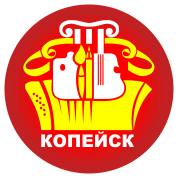 ПЛАН РАБОТЫУПРАВЛЕНИЯ КУЛЬТУРЫ АДМИНИСТРАЦИИ КОПЕЙСКОГО ГОРОДСКОГО ОКРУГА ЧЕЛЯБИНСКОЙ ОБЛАСТИна 2024 годСогласно утвержденной «Стратегии Государственной культурной политики на период до 2030 года» (Распоряжение Правительства Российской Федерации от 29.февраля 2016 г. № 326-р) культура возведена в ранг национальных приоритетов и признана важнейшим фактором роста качества жизни и гармонизации общественных отношений, гарантом сохранения единого культурного пространства и территориальной целостности Российской Федерации.Основные приоритеты, расставленные в Указе Президента Российской Федерации от 07 мая 2018 года № 204 «О национальных целях и стратегических задачах развития Российской Федерации	», определили цели, задачи и направления работы управления культуры администрации на 2024 год.ЦЕЛИ1. Формирование гармонично развитой личности.2. Сохранение исторического и культурного наследия и его использование для развития интереса к культурам народов России.3. Передача от поколения к поколению традиционных для общества ценностей, норм, традиций и обычаев.4. Создание условий для реализации каждым человеком его творческого потенциала и организация необходимого пространства для развития межличностного неформального общения.5. Обеспечение гражданам доступа к знаниям, информации и культурным ценностям.6. Развитие и поддержка института семейных ценностей.7. Создание комфортной, безопасной и развивающей инклюзивной среды для всех социальных категорий населения городского округа.ЗАДАЧИ1. Сохранение нематериального культурного наследия, национальных культур.2. Совершенствование библиотечного обслуживания населения округа, обеспечения равного доступа населения к  информационным ресурсам.3. Проведение мероприятий, направленных на организацию досуга населения. 4. Развитие творческих коллективов художественной самодеятельности.5  Обеспечение безопасности и сохранности музейных фондов.6. Обеспечение музейного обслуживания населения.7. Обеспечение развития дополнительного образования детей.8. Поддержка одаренных детей.НАПРАВЛЕНИЯ1. Активизация культурного потенциала городского округа.2. Повышение социального статуса семьи как общественного института, обеспечивающего воспитание и передачу от поколения к поколению традиционных ценностей и норм.3. Содействие формированию гармоничной личности, способной к активному участию в реализации культурной политики.4. Сохранение культурного наследия и создание условий для развития культуры городского округа.5. Развитие интереса и толерантного отношения к культуре разных народов.ТЕМЫ ГОДА1. 2024 год – Год волонтерского движения в России и странах СНГ2. 2024 год –  Год семьи3. 2024 год – 117 лет  городу Копейску 4. 2018 -2027 годы – Десятилетие детства в России5. 2022–2031 годы – Десятилетие науки и технологий в Российской ФедерацииПРОГРАММЫ, ПРОЕКТЫ И АКЦИИ ГОДАГородские муниципальные программы:1. Муниципальная программа «Развитие культуры Копейского городского округа» (ответственные исполнители).2. Муниципальная программа «Сохранение, использование и популяризация памятников монументальной скульптуры и объектов культурного наследия (памятников истории и культуры) народов Российской Федерации, находящихся на территории Копейского городского округа» (ответственные исполнители). 3. Муниципальная программа «Социальная поддержка населения Копейского городского округа» (соисполнители).4. Муниципальная программа «Обеспечение общественного порядка и противодействие преступности в Копейском городском округе» (соисполнители).5. Муниципальная программа «Обеспечение беспрепятственного доступа инвалидов и других маломобильныхгрупп населения к жилым и общественным зданиям, объектам социальной и транспортной инфраструктуры на территории Копейского городского округа» (соисполнители).6. Муниципальная программа «Развитие муниципальной службы Копейского городского округа Челябинской области» (соисполнители).Программы и проекты года, реализуемые учреждениями:1. «Страницы истории» - МУ «ДК Кирова»2. «Театрально-концертный зал» - МУ «ДК Кирова»3. «Семейные ценности» - МУ «ДК Кирова»4. «Народные праздники» - МУ «ДК Кирова»5. «Семейная мастерская» - МУ «ДК Кирова»6.  «Мышкины книжки» - ЦГДБ МУ «ЦБС»7.  «Семейные песни о главном» - ЦГБ  МУ «ЦБС»8. «Чарующие звуки»  (любители романсов) - ЦГБ МУ «ЦБС»9. «Светлый город» - ЦГБ МУ «ЦБС»10. «Улыбка» - ЦГДБ МУ «ЦБС»11. Авторские чтения. Совместно с литературным объединением «Уголек» -  МУ «ЦБС»12.  «Национальные сезоны» - МУ «ЦБС»13.  «Волшебный карандаш» - ЦГБ МУ «ЦБС»14. Музыкальные среды «По волне моей памяти» для ветеранов - ЦГБ МУ «ЦБС»15. «Арт-площадка» для молодежи - ЦГБ МУ «ЦБС»16. Инклюзивный проект «Квартирник» - ЦГБ МУ «ЦБС»17. «От сердца к сердцу» - Библиотека для взрослых № 2 МУ «ЦБС»18. «Забота» - Детская библиотека № 8 МУ «ЦБС»19. «Заветы доброй старины» - Детская библиотека № 8 МУ «ЦБС» совместно с МУ ДО «Радуга»20. «Творческая мастерская»: выставочно-экскурсионная работа - ЦГБ МУ «ЦБС»21. «Игротека в библиотеке» «Субботние встречи для любителей игры в шахматы» - Библиотека семейного чтения          № 11МУ «ЦБС»22.  «Школа компьютерной грамотности» - МУ «ЦБС»23. «Люди эпохи» - МУ «Краеведческий музей»24.  «Я –Копейчанин» - МУ «Краеведческий музей»25. «Созвездие культур» - МУ ДО «ДШИ № 1» КГО26.  «Моя планета - земля» - МУ ДО «ДШИ № 2» КГО27. «Гармония успеха» - МУ ДО ДМШ № 1 КГО28. «Звезды маленького города» концертно-творческий проект - МУ ДО ДМШ № 1 КГО29. Арт-проект «Городские филармонические концерты» - МУ ДО ДМШ № 1 КГОАкции года:1.  Акция «Майский культурный парад» - МУ «ДК Кирова»2. Акция «Давайте дружить! - МУ «ДК Кирова»3. Акция «Стоп-террор» - МУ «ДК Кирова»4. Акция памяти «Трагедия Беслана» - все учреждения5. Акция «Блокадный хлеб» - все учреждения6. Акция «Подари заботу» - МУ «ДК Кирова»7. Онлайн-акция «Я знаю Конституцию» - МУ «ДК Кирова»8. Акция «Письмо солдату» - МУ «ДК Петрякова»9. Профилактическая акция «твой выбор» - все учреждения10. Акция «Свеча памяти» - все учреждения11. Акция «Хоровод дружбы» - МУ «ДК Петрякова»12. Онлайн-акция «Безопасное окно» - все учреждения13. Межведомственная акция «За здоровое детство» - МУ «ДК Ильича»14. Всероссийская акция «Безопасность детства» - все учреждения15. Всероссийская акция «Экскурсионный флешмоб» - МУ «Краеведческий музей»16. Всероссийская акция «День в музее для Российских кадет» - МУ «Краеведческий музей»17. Всероссийская акция «Ночь искусств-2024» - МУ «Краеведческий музей»18. Акция «звезда памяти» - МУ «ДК Бажова»19. Флешмоб «Давай, Россия!» - МУ «ДК Бажова»20. Благотворительная акция «#ВСЕМДОБРА»  - МУ «ДК Маяковского»21. Флешмоб «Один флаг - одна Россия» - МУ «ДК Маяковского»22. Всероссийская акция «Праздничные окна России» - все учрежденияНачальник управления культуры администрации                                                                                      М.А. КоростелкинаБелоусова Н.В. 8(35139)22819№ п/пМероприятияВремя проведенияОтветственныеПримечаниеВопросы для рассмотрения на сессии Собрания депутатов Копейского городского округа Челябинской областиВопросы для рассмотрения на сессии Собрания депутатов Копейского городского округа Челябинской областиВопросы для рассмотрения на сессии Собрания депутатов Копейского городского округа Челябинской областиВопросы для рассмотрения на сессии Собрания депутатов Копейского городского округа Челябинской областиВопросы для рассмотрения на сессии Собрания депутатов Копейского городского округа Челябинской области1.О ходе выполнения муниципальной программы «Развитие культуры Копейского городского округа»I квартал(март)Коростелкина М.А.2.О ходе выполнения муниципальной программы «Сохранение, использование и популяризация памятниковмонументальной скульптуры и объектов культурного наследия(памятников истории и культуры) народов Российской Федерации,находящихся на территории Копейского городского округа»II квартал(июнь)Коростелкина М.А.Вопросы для рассмотрения на постоянной комиссии Собрания депутатов Копейского городского округа Челябинской областиВопросы для рассмотрения на постоянной комиссии Собрания депутатов Копейского городского округа Челябинской областиВопросы для рассмотрения на постоянной комиссии Собрания депутатов Копейского городского округа Челябинской областиВопросы для рассмотрения на постоянной комиссии Собрания депутатов Копейского городского округа Челябинской областиВопросы для рассмотрения на постоянной комиссии Собрания депутатов Копейского городского округа Челябинской области3..О ходе выполнения муниципальной программы «Развитие культуры Копейского городского округа»I квартал(март)Коростелкина М.А.4.О ходе выполнения муниципальной программы «Сохранение, использование и популяризация памятниковмонументальной скульптуры и объектов культурного наследия(памятников истории и культуры) народов Российской Федерации,находящихся на территории Копейского городского округа»II квартал(июнь)Коростелкина М.А.3.  Вопросы для рассмотрения  на межведомственной комиссии по делам несовершеннолетних и защите их прав в городском округе3.  Вопросы для рассмотрения  на межведомственной комиссии по делам несовершеннолетних и защите их прав в городском округе3.  Вопросы для рассмотрения  на межведомственной комиссии по делам несовершеннолетних и защите их прав в городском округе3.  Вопросы для рассмотрения  на межведомственной комиссии по делам несовершеннолетних и защите их прав в городском округе3.  Вопросы для рассмотрения  на межведомственной комиссии по делам несовершеннолетних и защите их прав в городском округе5Об организации работы по профилактике экстремизма и межнациональных конфликтов среди несовершеннолетних, предупреждение правонарушений со стороны групп несовершеннолетних антиобщественной направленности. Профилактика деструктивного поведенияI квартал(март)Белоусова Н.В.6О межведомственном взаимодействии органов и учреждений системы профилактики безнадзорности и правонарушений несовершеннолетних по вовлечению несовершеннолетних, состоящих на различных видах профилактического учета, в культурную, спортивную деятельность и организации их досуговой занятости»II квартал (июнь)Белоусова Н.В.4. Вопросы для рассмотрения на комиссии ЧС и ОПБ4. Вопросы для рассмотрения на комиссии ЧС и ОПБ4. Вопросы для рассмотрения на комиссии ЧС и ОПБ4. Вопросы для рассмотрения на комиссии ЧС и ОПБ4. Вопросы для рассмотрения на комиссии ЧС и ОПБ7.Обеспечение готовности учреждений культуры и дополнительного образования к ликвидации чрезвычайных ситуаций, подготовка персонала к действиям при чрезвычайных ситуациях при проведении новогодних мероприятийIV квартал(ноябрь)Коростелкина М.А.5. Вопросы для рассмотрения на совещаниях директоров при управлении культуры5. Вопросы для рассмотрения на совещаниях директоров при управлении культуры5. Вопросы для рассмотрения на совещаниях директоров при управлении культуры5. Вопросы для рассмотрения на совещаниях директоров при управлении культуры5. Вопросы для рассмотрения на совещаниях директоров при управлении культуры8.Об итогах работы за 2023 год и перспективном плане работы на 2024 годянварьКоростелкина М.А.9.Проведение мероприятий в рамках Года семьифевральБелоусова Н.В.10.Подготовка и проведение городских конкурсов и фестивалей в 2024 годумартОрганизационно-методическая служба( ОМС)11.О подготовке проведения майских праздниковапрельОМС, директора учреждений12.Об организации летней занятости детеймайОМС13.О подготовке заявочной документации на участие в получении субсидии из областного бюджета в рамках государственной программы Челябинской области «Развитие культуры Челябинской области»майКоростелкина М.А.14.О подготовке учреждений культуры и школ дополнительного образования в новом учебном годуиюньБелоусова Н.В.15.О подготовке к проведению Дня города и Дня шахтераиюльОМС16.О составлении проекта бюджета на 2025 год и плановый период 2026 и 2027 годовиюльСметанина Ю.С.17.О подготовке ежегодной конференции преподавателей школ ДОавгустКоростелкина М.А.18.Об участии в программе «Инициативные проекты»сентябрьКоростелкина М.А.19.Создание системы безопасности в учреждениях культуры и дополнительного образованияоктябрьКоростелкина М.А., директора учреждений20.Подготовка годовых отчетов о работе за 2024 год. Составление планов работы учреждений культуры на 2025 год.ноябрьБелоусова Н.В.ОМС21.Итоги работы учреждений культуры по выполнению муниципального заданиядекабрьКоростелкина М.А.Сметанина Ю.С..6. Издательская деятельность учреждений6. Издательская деятельность учреждений6. Издательская деятельность учреждений6. Издательская деятельность учреждений6. Издательская деятельность учреждений22.Библиографическое пособие «Копейчане - Герои Советского Союза»I  кварталКучина Е.Л.23.Каталог «Артефакты Копейского краеведческого музея»II  кварталКувшинникова В.Ю.24.Сборник докладов областной XXI  научно-практической конференцииII  кварталКувшинникова В.Ю.25.Издание музейного вестника «Музейный вестник № 17»III  кварталКувшинникова В.Ю.26.Выпуск книги И.М. Семенова «Биография архитектора М.Г. Семенова 191-1984»IV кварталКувшинникова В.Ю.27.Издание памяток, афиш, закладок и др.в течение годадиректора учреждений7. Вопросы для рассмотрения на бюджетно-финансовой комиссии при Управлении культуры7. Вопросы для рассмотрения на бюджетно-финансовой комиссии при Управлении культуры7. Вопросы для рассмотрения на бюджетно-финансовой комиссии при Управлении культуры7. Вопросы для рассмотрения на бюджетно-финансовой комиссии при Управлении культуры7. Вопросы для рассмотрения на бюджетно-финансовой комиссии при Управлении культуры28.Выполнение показателей эффективности муниципальными учреждениями культуры и дополнительного образования, руководителями учрежденийодин раз в кварталКоростелкина М.А., члены комиссии29.Выполнение плана по внебюджетной деятельностиодин раз в кварталКоростелкина М.А., Сметанина Ю.С.30.Исполнение бюджета (исполнение планов финансово-хозяйственной деятельности)один раз в кварталКорстелкина М.А., Сметанина Ю.С.31.Вопросы премирования руководителей муниципальных учрежденийПо мере необходимостиКоростелкина М.А., члены комиссии8. Основные мероприятия8. Основные мероприятия8. Основные мероприятия8. Основные мероприятия8. Основные мероприятияМероприятия в сфере образовательной деятельностиМероприятия в сфере образовательной деятельностиМероприятия в сфере образовательной деятельностиМероприятия в сфере образовательной деятельностиМероприятия в сфере образовательной деятельности32.Организация работы  городского методического  объединения преподавателей школ дополнительного образованияв течение годаСмольянова И.В.по особому плану33.Организация и проведение ежегодного фестиваля исполнительского мастерства учащихся школ дополнительного образования  «Парад талантов»II кварталБелоусова Н.В.34.Приемка школ дополнительного образования к новому учебному году 2024-2025 гг.III кварталКоростелкина М.А., техническая служба УК35.Проведение ежегодной конференции преподавателей школ дополнительного образованияIII кварталКоростелкина М.А.36.День учителяIII кварталБелоусова Н.В.37.Открытый городской конкурс детского эстрадного вокала «Лиловый шар»IV кварталСмольянова И.В.38.Организация и проведение городских конкурсов и фестивалей:- XVI городская научно-практическая конференция «Юный исследователь» - февраль- V Открытый городской конкурс юных исполнителей на струнных, духовых и ударных инструментах - март- Городской конкурс по изобразительному искусству« Декоративный натюрморт» -  ноябрь- Городской конкурс народного песенного исполнительства «Родная песня» - ноябрьв течение годаСмольянова И.В.39.Отчетные концерты школ дополнительного образованияII кварталСмольянова И.В.Фастовская Н.Н.Маргарян Л.И.Мероприятия в сфере библиотечного делаМероприятия в сфере библиотечного делаМероприятия в сфере библиотечного делаМероприятия в сфере библиотечного делаМероприятия в сфере библиотечного дела  40.Реализация долгосрочной программ и проектов:-  «Светлый город»- «Семейные песни о главном»- «Национальные сезоны»-«Воскресные встречи»- «Авторские чтения» совместно с объединением «Уголек»- для ветеранов «По волне моей памяти» (музыкальные среды)в течение годаКучина Е.Л.41.Участие в проекте «История города газетной строкой» оцифровка газеты «Копейский рабочий» и размещение ресурса в Уральской электронной библиотекив течение годаКучина Е.Л.42.Реализация проекта «Мышкины книжки» совместно с телеканалом ТВ- ИНСИТв течение годаКучина Е.Л., Щукина Л.В.43.«Косолаповские чтения», семинар посвященный краеведу Косолаповой В.А.II кварталКучина Е.Л.  44.Реализация проектов и программ доля людей с ограниченными возможностями здоровья:-Мир русской культуры: особенное соприкосновение- От сердца к сердцу- Улыбка-Заботав течение годаКучина Е.Л.45.Реализация проекта «Каникулы на литературных островах»II –III кварталКучина Е.Л.46.Проведение недели детской книгиI кварталКучина Е.Л.47.Городской конкурс !Я люблю тебя, Мурзилка» к 100-летию журналаI кварталКучина Е.Л.48.Проведение  городских Корчаковских чтенийI кварталКучина Е.Л.49.Проведение общероссийского Дня библиотекII кварталКучина Е.Л.50.Конкурс профессионального мастерства «Движение вперед»II кварталКучина Е.Л.51.Проведение  городского фестиваля  чтения «Копейские чтения»II  кварталКучина Е.Л.52.Литературный молодежный конкурс  «Свежий ветер»III кварталКучина Е.Л.53.Принять участие в областных конкурсах:- «Лучшая библиотека года» - февраль-май- «Мое большое чтение» - март- конкурс авторских проектов «Южноуральская экспедиции детского чтения» - март- конкурс чтецов «Поэтические баталии» - октябрьв течение годаКучина Е.Л.54.Организация работы клубов по интересамв течение годаКучина Е.Л.55.Организация выставочной деятельности в отделе искусств ЦГБв течение годаКучина Е.Л.56.Организация работы мини музейных экспозиций: «Библиотечная старинушка» (ЦГДБ),  «Уголок шахтерской славы» (Детская библиотека № 8)в течение годаКучина Е.Л.Мероприятия в сфере музейного делаМероприятия в сфере музейного делаМероприятия в сфере музейного делаМероприятия в сфере музейного делаМероприятия в сфере музейного дела57.Реализация МПП «Я - Копейчанин»в течение годаКувшинникова В.Ю.58.Реализация проекта «Дни воинской славы России»в течение годаКувшинникова В.Ю.59.Реализация проекта «Люди эпохи»в течение годаКувшинникова В.Ю.60.Организация работы творческого объединения «Кружева» и «Нюансы»в течение годаКувшинникова В.Ю.61.Организация проведения мастер-классов:- в рамках проведения музейной гостиной «С любовью к женщине…»;- в рамках проведения областной научно – практической конференции музейных работников;- в рамках проведения Всероссийской акции «Ночь музеев»;- в рамках проведения Всероссийской акции «Ночь искусств»;- мастер-классы выходного дня.в течение годаКувшинникова В.Ю.62.Организация работы Краеведческого Советав течение годаКувшинникова В.Ю.63.Организация проведения городских конкурсов и фестивалей:- «Мы этой памяти верны» ;- «Семейные реликвии» ;- Экологический конкурс «Чистый  город - чистая планета»I-II  кварталКувшинникова В.Ю.64.Проведение городского мероприятия «День защиты детей»II кварталКувшинникова В.Ю.65.Проведение XXI областной конференции музейных  работниковII кварталКувшинникова В.Ю.66.Проведение международного Дня музеевII кварталКувшинникова В.Ю.67.Проведение краеведческой конференции «Семеновскийе чтения»IV кварталКувшинникова В.Ю.Мероприятия в культурно-досуговой сфереМероприятия в культурно-досуговой сфереМероприятия в культурно-досуговой сфереМероприятия в культурно-досуговой сфереМероприятия в культурно-досуговой сфере68.Организация и проведение городского конкурса патриотического творчества «Красная гвоздика»I кварталСаблина Т.Е.69.Городской конкурс декоративно-прикладного творчества  «Чудо аппликация»I кварталРуднева О.Ю.70.Городской конкурс декоративно-прикладного творчества «Сказка на ладошке»II кварталЧерныш И.В.71.Организация и проведение смотра художественной самодеятельности «Грани творчества»II кварталБелоусова Н.В.72.Городской конкурс театрального творчества «Серебряный софит»II кварталБелоусова Н.В.,73.Городской фестиваль детского творчества «Созвездие талантов»II кварталЖуков Д.Ю., Белоусова Н.В.,74.Городской фестиваль вокально–инструментальных ансамблей и рок групп «Завтра лето»II кварталРуднева О.Ю.75.Городской конкурс  декоративно-прикладного творчества «Зазимки»IV кварталСаблина Т.Е.76.Организация проведения городских мероприятий:- День защитника Отечества-  Фестиваль патриотического творчества «Гвоздика»- Митинг, посвященный Дню памяти о россиянах, исполнивший служебный долг за пределами Отечества- Масленица- Международный женский день- День работника культуры- Торжественный митинг, посвященный Дню  Победы- День защиты детей- День России- Митинг, посвященный Дню начала Великой Отечественной войны- День семьи- День города- Митинг, посвященный памяти погибших шахтеров и горноспасателей- Митинг памяти жертв политических репрессий- День матери- День Героев Отечества- Открытие ледового городкафевральфевральфевральмартмартмартмайиюньиюньиюньиюльавгустоктябрьоктябрьноябрьдекабрьдекабрьКоростелкина М.А.,
директора ДК77.Проведение Дня клубного работникаIV кварталКоростелкина М.А.9. Организация работы общественных формирований при учреждениях культуры9. Организация работы общественных формирований при учреждениях культуры9. Организация работы общественных формирований при учреждениях культуры9. Организация работы общественных формирований при учреждениях культуры9. Организация работы общественных формирований при учреждениях культуры78.Организация работы литературного объединения «Уголек»в течение годаКучина Е.Л.79.Организация работы клуба художников «Феникс»в течение годаКучина Е.Л.80.Организация работы клуба любителей рукоделия «Волшебная игла»в течение годаКучина Е.Л.81.Организация работы центра немецкой культурыв течение годаСаблина Т.Е.82.Организация работы татаро-башкирских центровв течение годаКучина Е.Л., Руднева О.Ю., Бояркина А.В.83.Организация работы казачьего центрав течение годаРуднева О.Ю.84.Организация работы удмуртского центрав течение годаЧерныш И.В.10. Методические мероприятия10. Методические мероприятия10. Методические мероприятия10. Методические мероприятия10. Методические мероприятия85.Организация работы методических объединений учреждений культуры и дополнительного образованияв течение годаБелоусова Н.В.,86.Организация работы учреждений культур и дополнительного образования в городских акциях:- Защита-Здоровый город-Дети улиц- Здоровый образ жизни-Подросток- Образование всем детямв течение годаБелоусова Н.В.87.Реализация мероприятий Плана по созданию условий для участия инвалидов в культурной жизни общества:- Открытый городской фестиваль инклюзивного творчества «Феникс»- Областной конкурс «Поэтические баталии» для слабовидящих и слепых людей- Фольклорные праздники, утренники, познавательные программыв течение годаОМС,  учреждения культуры88.Реализация проекта «Городские филармонические концерты»в течение годаСмольянова И.В.89.Реализация проекта «Детская филармония»в течение годаСмольянова И.В.90.Реализация проекта «Театрально-концертный зал»в течение годаСаблина Т.Е., Руднева О.Ю., Жуков Д.Ю.91.Курирование проведения областных мероприятий на территории КГОв течение годаКоростелкина М.А.по соглашению между Управлением культуры и Центром народного творчества92.Участие в методических днях ОГУК «ЦНТ»в течение годаОМСпо плану ЦНТ11. Организационные мероприятия11. Организационные мероприятия11. Организационные мероприятия11. Организационные мероприятия11. Организационные мероприятия93.Формирование муниципальных заданий учреждениям культуры на 2025 г.IV кварталКоростелкина М.А., Сметанина Ю.С.94.Формирование бюджета  и внебюджетной деятельности  подведомственных учреждений культуры на 2024 г.IV кварталКоростелкина М.А., Сметанина Ю.С.95.Проведение проверок в учреждениях культуры:- МУ «ДК 30 лет ВЛКСМ»I кварталII кварталБелоусова Н.В.,Сметанина Ю.С.Приказ управления культуры администрации от  01.12.2023 г. № 415 «Об утверждении плана контроля на 2023 год»96.Осуществление контроля  выполнения стандартов по оказанию услуг муниципальными учреждениями культурыв течение годаБелоусова Н.В.97.Проведение аттестации работников учреждений культурыпо мере необходимостиБелоусова Н.В.98.Проведение Дня работников культурыI кварталКоростелкина М.А.99.Проведение торжественных мероприятий, посвященных  юбилейным датам муниципальных учреждений культуры:- 10 лет со дня основания ансамбля казачьей песни «Тугайкуль» МУ «ДК Ильича» - январь;- 50 лет МУ «ДК Петрякова» - март;- 25 лет со дня образования народного коллектива вокального ансамбля «Русская душа» МУ «ДК Ильича» - март;- 70 лет Библиотеке семейного чтения № 9 МУ ЦБС» - март;- 90 лет Центральной городской детской библиотеке МУ «ЦБС»;- 15 лет реализации воспитательной программы «Созвучие культур» МУ ДО «ДШИ № 1» КГО – апрель;- 45 лет Централизованной библиотечной системы – 27.05.2024 г.;- 70 лет МУ «ДК Бажова» - август;- 10 лет  театру моду «Розмарин» МУ «ДК Петрякова» - сентябрь;- 10 лет коллективу современного танца «Грация» МУ «ДК Бажова» - сентябрь;- 15 лет Библиотеке семейного чтения № 11 МУ «ЦБС» - сентябрь;- 75 лет Библиотеке семейного чтения № 3 МУ «ЦБС» - октябрь;- 65 лет Библиотеке семейного чтения № 4 МУ «ЦБС» - октябрь;- 30 лет театру песни «Летний вечер» МУ «ДК Бажова» - ноябрь;- 80 лет со дня основания МУ ДО ДМШ № 1 КГО - декабрьПроведение торжественных мероприятий, посвященных  юбилейным датам руководителям и работникам муниципальных учреждений культуры  и дополнительного образования:- 75 лет Петрушина Валентина Сергеевна, библиотекарь ЦГБ МУ «ЦБС»,  09.01.1949;- 60 лет Павлова Наталья Алексеевна, главный бухгалтер МУ ДО «ДШИ № 2» КГО;- 55 лет Пономарь Вера Николаевна, библиотекарь Детской библиотеки № 8 МУ «ЦБС»;- 50 лет Гильц Сергей Юрьевич, начальник хозяйственного отдела МУ «ДК Кирова», 24.01.1974;- 60 лет Ноева Светлана Александровна, смотритель МУ «Краеведческий музей», 09.02.1964;- 55 лет Кузнецова Наталья Владимировна, преподаватель МУ ДО ДМШ № 1 КГО, 14.02.1969;- 60 лет Санникова Елена Юрьевна, менеджер по персоналу МУ ДО «ДШИ № 2» КГО, 02.03.1964;- 65 лет Цыбуляк Ирина Ивановна, преподаватель МУ ДО «ДШИ № 1» КГО, 05.03.1959;- 85 лет Петрова Евгения Владимировна, заслуженный работник культуры РФ, 08.03.1939;- 65 лет Белоусова Наталья Владимировна, заместитель начальника управления культуры администрации, 17.03.1959;- 55 лет Кульдяева Людмила Ивановна, заведующий отделом ЦГБ МУ «ЦБС», 25.03.1969;- 65 лет Василенко Татьяна Артемьевна, заведующий Библиотекой семейного чтения № 4 МУ «ЦБС», 12.04.1959;- 55 лет Белоусов Дмитрий Валерьевич, программист МУ «ДК Кирова»; 15.04.1969;- 60 лет Сорвенкова Галина Александровна, уборщик служебных помещений МУ ДО «ДШИ № 2» КГО, 02.05.1964;- 70 лет Конарева Лариса Константиновна, заслуженный работник культуры РФ, 05.06.1954;- 70 лет Сафин Рамиль Гитиятуллович, концертмейстер МУ ДО «ДШИ № 2» КГО, 13.07.1954;- 65 лет Ботова Татьяна Ивановна, библиотекарь Массовой библиотеки для взрослых № 2 МУ «ЦБС», 15.07.1959;- 50 лет Пряхина Татьяна Викторовна, кассир МУ «Краеведческий музей», 13.08.1974;- 50 лет Шульц Андрей Леонардович, руководитель любительского объединения МУ «ДК Кирова»;- 60 лет Болдырева Елена Викторовна, специалист по персоналу МУ ДО ДМШ № 1 КГО, 29.08.1964;- 65 лет Вдовина Татьяна Федоровна, библиотекарь ЦГБ МУ «ЦБС», 30.08.1959;- 55 лет Нечаева Елена Александровна, библиотекарь МУ ДО ДМШ № 1 КГО, 15.09.1969;- 60 лет Скрябина Елена Геннадьевна, преподаватель МУ ДО ДМШ № 1 КГО, 11.11.1964;- 65 лет Павлова Лариса Михайловна, преподаватель МУ ДО ДМШ № 1 КГО, 15.11.1959;- 70 лет Фаенин Геннадий Михайлович, руководитель любительского объединения МУ «ДК Кирова», 06.12.1954;- 85 лет Шеломенцева Тамара Петровна, заслуженный работник культуры РФ, 05.12.1939;- 50 лет Кисилева Оксана Вячеславовна, руководитель коллектива самодеятельного искусства МУ «ДК Петрякова», 19.12.1974; - 55 лет Козырева Ирина Ивановна, документовед управления культуры администрации, 25.12.1969в течение годаКоростелкнна М.А.,  Белоусова Н.В.100.Управленческое консультированиев течение годаспециалисты УК101.Подготовка документов для награждения работников культуры грамотами и благодарственными письмами Министерства культуры РФ,  Губернатора Челябинской области, Законодательного собрания Челябинской области, Министерства культуры Челябинской области, Собрания депутатов КГО, Главы КГО, Управления культурыв течение годаБелоусова Н.В.102.Организация контроля  работы учреждений культуры по вопросам при приеме отчетов:- выполнения муниципального задания;-ведения бухгалтерского учета;-ведения кадровой документации;-по охране труда;- делопроизводству.ежеквартальноспециалисты УК103.Организация работы по подготовке и проведению ремонтных и противопожарных работ в учреждениях культуры и дополнительного образования в рамках национального проекта и Областной программыв течение годатехническая служба УК104.Осуществление приемки учреждений культуры и дополнительного образования к работе в зимних условияхIII кварталКоростелкина М.А.105.Организация работы по  проведению мероприятий по устранению замечаний выявленных в ходе  независимой оценки качества услуг, предоставляемых  муниципальными учреждениями культурыв течение годаруководители учреждений12.  Работа со СМИ12.  Работа со СМИ12.  Работа со СМИ12.  Работа со СМИ12.  Работа со СМИ106.Совместные проекты со СМИ:-Музейные страницы на ТВ-«Мышкины книжки» совместно с телеканалом ИНСИТ- ТВ- День города- Показ концертных программ по телеканалу  ИНСИТ -ТВв течение годаКучина Е.Л., Кувшинникова В.Ю., Саблина Т.Е.,директора учреждений107.Подготовка ежемесячной афиши массовых мероприятийежемесячноОМС108.Издание газет учреждений культуры:- «Все в мажоре» - МУ ДО ДМШ №1 КГО- «По секрету» - МУ ДО «ДШИ №1» КГО- «Краелюб» - МУ «ЦБС»один раз в кварталСмольянова И.В., Маргарян Л.И.,Кучина Е.Л.109.Составление пресс-релизов учреждениями культуры и дополнительного образования для размещения на официальном сайте управления культуры администрациив течение годаруководители учреждений110.Составление пресс-релизов  для размещения информации о мероприятиях,  проводимых в сфере культуры городского округа для размещения на официальных сайтах администрации городского округа и Министерства культуры Челябинской областив течение годаОМС111.Организация работы сайтов:  управления культуры, учреждений культуры и школ дополнительного образованияв течение годаОМС,  руководители учреждений культуры и школ дополнительного образования